Protokół Nr 172/21z posiedzenia Zarządu Powiatu Jarocińskiegow dniu 20 września 2021 r. Termin posiedzenia Zarządu na dzień 20 września 2021 r. został ustalony przez p. Starostę. W obradach wzięło udział trzech Członków Zarządu zgodnie z listą obecności. W posiedzeniu uczestniczyli także:Jacek Jędrzejak – Skarbnik Powiatu,Ireneusz Lamprecht – Sekretarz Powiatu.Starosta p. Lidia Czechak rozpoczęła posiedzenie, witając wszystkich przybyłych. Ad. pkt. 2Starosta, przedłożyła do zatwierdzenia porządek obrad i zapytał, czy ktoś chce wnieść do niego uwagi. Zarząd w składzie Starosta, Wicestarosta oraz M. Stolecki jednogłośnie, bez uwag zatwierdził przedłożony porządek obrad. Posiedzenie Zarządu przebiegło zgodnie 
z następującym porządkiem:Otwarcie posiedzenia.Przyjęcie proponowanego porządku obrad.Przyjęcie protokołu nr 171/21 z posiedzenia Zarządu w dniu 09 września 2021 r.Rozpatrzenie pisma Wojewody Wielkopolskiego nr FB-I.3111.279.2021.6 w sprawie zwiększenia planu dotacji w dziale 754.Rozpatrzenie pisma Wojewody Wielkopolskiego nr FB-I.3111.283.2021.6 w sprawie zwiększenia planu dotacji w dziale 852.Przyjęcie do wiadomości pisma Ministra Finansów, Funduszy i Polityki Regionalnej nr ST5.4751.10.2021.6p w sprawie przyznanej kwoty ze środków rezerwy części oświatowej subwencji ogólnej.Rozpatrzenie pisma Komendy Powiatowej Państwowej Straży Pożarnej w Jarocinie nr PF.0332.4.8.4.2021 w sprawie zmian w planie finansowym na 2021 r.Rozpatrzenie pisma Komendy Powiatowej Państwowej Straży Pożarnej w Jarocinie nr PF.0332.4.8.5.2021 w sprawie zwiększenia dotacji z Funduszu wsparcia PSP.Rozpatrzenie pisma Komendy Powiatowej Państwowej Straży Pożarnej w Jarocinie nr PF.0332.4.8.7.2021 w sprawie zmian w planie finansowym na 2021 r.Rozpatrzenie pisma Komendy Powiatowej Państwowej Straży Pożarnej w Jarocinie nr PF.0332.4.8.8.2021 w sprawie zmian w planie finansowym na 2021 r.Rozpatrzenie pisma Referatu Organizacyjnego, Zamówień Publicznych i Inwestycji nr A-ZPI.3026.1.23.2021.FK w sprawie zmian w planie finansowym na 2021 r.Zapoznanie się z pismem Referatu Katastru i Gospodarki Nieruchomościami nr GGN-KGN.6845.24.2021.RP dotyczącym protokołu z oględzin lokalu mieszkalnego nr 1 położonego przy ul. Kościuszki.Rozpatrzenie pisma Referatu Budownictwa i Środowiska nr A-BS.3032.8.2021.FS w sprawie zmian w planie finansowym na 2021 r.Rozpatrzenie pisma Wydziału Oświaty i Spraw Społecznych nr O.3026.46.2021 w sprawie zmian w planie finansowym na rok 2021.Rozpatrzenie pisma Wydziału Oświaty i Spraw Społecznych nr O.3026.47.2021 w sprawie zmian w planie finansowym na rok 2021.Rozpatrzenie pisma Zespołu Szkół Ponadpodstawowych nr 1 w Jarocinie nr ZSP1.3121.22.2021.GK w sprawie zmian w planie finansowym na 2021 rok.Rozpatrzenie pisma Zespołu Szkół Ponadpodstawowych nr 1 w Jarocinie nr ZSP1.413.10.2021 w sprawie wyrażenia zgody na indywidualne nauczania.Rozpatrzenie pisma Zespołu Szkół Ponadpodstawowych nr 1 w Jarocinie nr ZSP1.413.11.2021 w sprawie wyrażenia zgody na indywidualne nauczania.Rozpatrzenie pisma Zespołu Szkół Ponadpodstawowych nr 1 w Jarocinie nr ZSP1.413.9.2021 w sprawie wyrażenia zgody na indywidualne nauczania.Rozpatrzenie pisma Zespołu Szkół Ponadpodstawowych nr 1 w Jarocinie nr ZSP1.413.8.2021 w sprawie wyrażenia zgody na indywidualne nauczania.Rozpatrzenie pisma Zespołu Szkół Ponadpodstawowych nr 1 w Jarocinie nr ZSP1.3121.24.2021.GK w sprawie zmian w planie finansowym na 2021 rok.Zatwierdzenie arkusza organizacyjnego Zespołu Szkół Ponadpodstawowych nr 1 w Jarocinie.Rozpatrzenie pisma Zespołu Szkół Ponadpodstawowych nr 2 w Jarocinie nr ZSP/3021/2/2021 w sprawie zmian w planie finansowym na 2021 rok.Rozpatrzenie pisma Zespołu Szkół Ponadpodstawowych nr 2 w Jarocinie nr ZSP/3021/3/2021 w sprawie zmian w planie finansowym na 2021 rok.Zatwierdzenie arkusza organizacyjnego Zespołu Szkół Ponadpodstawowych nr 2 w Jarocinie.Rozpatrzenie pisma Zespołu Szkół Specjalnych w Jarocinie nr ZSS.3101.8.2021 w sprawie zmian w planie finansowym na 2021 rok.Rozpatrzenie pisma Zespołu Szkól Przyrodniczo - Biznesowych w Tarcach nr ZSP-B.405.1.1.2021 w sprawie wyrażenia zgody na indywidualne nauczania.Rozpatrzenie pisma Zespołu Szkół Przyrodniczo - Biznesowych w Tarcach nr ZSP-B.302.10.2021.KD w sprawie zmian w planie finansowym na 2021 r.Rozpatrzenie pisma Powiatowego Centrum Pomocy Rodzinie w Jarocinie nr FN.0710.24.2021.AK odnośnie przeniesienia siedziby.Rozpatrzenie pisma Powiatowego Centrum Pomocy Rodzinie w Jarocinie nr FN.3011.17.2021.BK w sprawie zmian w planie finansowym na 2021 r.Rozpatrzenie pisma Domu Pomocy Społecznej w Kotlinie nr DK.311.43.2021.KB w sprawie wystąpienia braków środków.Rozpatrzenie pisma Domu Pomocy Społecznej w Kotlinie nr DK.311.44.2021.KB w sprawie zmian w planie finansowym na 2021 r.Rozpatrzenie pisma Domu Pomocy Społecznej w Kotlinie nr DK.311.45.2021.KB w sprawie zmian w planie finansowym na 2021 r.Rozpatrzenie pisma Domu Pomocy Społecznej w Kotlinie nr DK.311.46.2021.KB w sprawie zmian w planie finansowym na 2021 r.Zapoznanie się z odpowiedzią na pismo Spółki "Szpital Powiatowy w Jarocinie" nr SZP/P/133/2021 dotyczące rozstrzygnięcia postępowania przetargowego.Rozpatrzenie wniosku Spółki "Szpital Powiatowy w Jarocinie" nr SZP/P/137/2021 o udzielenie nieoprocentowanej pożyczki.Przyjęcie do wiadomości pisma Spółki "Szpital Powiatowy w Jarocinie" nr SZP/P/138/2021 o złożeniu wniosku do Wojewody Wielkopolskiego.Rozpatrzenie pisma Ludowego Zespołu Sportowego w Cielczy o wsparcie finansowe.Prace nad projektem budżetu powiatu na 2022 rok. - część 3.Zbiorcze zestawienie przewidywanego wykonania planu wynagrodzeń w placówkach oświatowych w 2021 r. - stan na dzień 31.08.2021 r.Realizacja Zaangażowania Budżetowego.Przyjęcie do wiadomości pisma Ministra Funduszy i Polityki Regionalnej dotyczące przestrzegania zasad horyzontalnychRozpatrzenie projektu uchwały Zarządu Powiatu Jarocińskiego w sprawie zatwierdzenia Regulaminu realizacji zadania pn. "Usunięcie i unieszkodliwienie wyrobów zawierających azbest z terenu powiatu jarocińskiego w latach 2021 - 2022".Rozpatrzenie projektu uchwały Zarządu Powiatu Jarocińskiego w sprawie ustalenia wysokości dotacji dla Społecznego Liceum Ogólnokształcącego w Jarocinie.Rozpatrzenie projektu uchwały Zarządu Powiatu Jarocińskiego w sprawie wyrażenia zgody trwałemu zarządcy na zawarcie umowy najmu dużej sali gimnastycznej położonej w budynku przy ul. T. Kościuszki 31 w Jarocinie.Rozpatrzenie projektu uchwały Zarządu Powiatu Jarocińskiego zmieniająca uchwałę w sprawie określenia zadań, na które przeznacza się środki Państwowego Funduszu Rehabilitacji Osób Niepełnosprawnych przekazane przez Prezesa Zarządu Funduszu Powiatowi Jarocińskiemu na 2021 rok.Rozpatrzenie projektu uchwały Zarządu Powiatu Jarocińskiego zmieniającego uchwałę w sprawie uchwalenia budżetu Powiatu Jarocińskiego na 2021 rok.Rozpatrzenie projektu uchwały Zarządu Powiatu Jarocińskiego w sprawie zaopiniowania propozycji zaliczenia drogi w miejscowości Kotlin do kategorii dróg gminnych oraz ustalenia jej przebiegu.Zatwierdzenie projektu uchwały Rady Powiatu Jarocińskiego w sprawie podwyższenia kapitału zakładowego Spółki pod firmą: „Szpital Powiatowy w Jarocinie” Spółka z ograniczoną odpowiedzialnością z siedzibą w Jarocinie, pokrycia powyższego kapitału zakładowego wkładem pieniężnym oraz objęcia przez Powiat Jarociński wszystkich nowoutworzonych udziałów w Spółce.Zatwierdzenie projektu uchwały Rady Powiatu Jarocińskiego zmieniająca uchwałę w sprawie ustalenia Wieloletniej Prognozy Finansowej Powiatu Jarocińskiego na lata 2021 - 2030.Zatwierdzenie projektu uchwały Rady Powiatu Jarocińskiego zmieniającej uchwałę w sprawie uchwalenia budżetu Powiatu Jarocińskiego na 2021 r.Sprawy pozostałe.Ad. pkt. 3Starosta przedłożyła do przyjęcia protokół nr 171/21 z posiedzenia Zarządu w dniu 
09 września 2021 r. Zapytała, czy któryś z Członków Zarządu wnosi do niego zastrzeżenia lub uwagi?Zarząd nie wniósł uwag do protokołu. Jednogłośnie Zarząd w składzie Starosta, Wicestarosta oraz M. Stolecki zatwierdził jego treść.Ad. pkt. 4Zarząd w składzie Starosta, Wicestarosta oraz M. Stolecki rozpatrzył pismo Wojewody Wielkopolskiego nr FB-I.3111.279.2021.6 i zwiększył plan dotacji w dziale 754. Pismo stanowi załącznik nr 1 do protokołu.Ad. pkt. 5Zarząd w składzie Starosta, Wicestarosta oraz M. Stolecki rozpatrzył pismo Wojewody Wielkopolskiego nr FB-I.3111.283.2021.6 i zwiększył plan dotacji w dziale 852. 
Pismo stanowi załącznik nr 2 do protokołu.Ad. pkt. 6Zarząd w składzie Starosta, Wicestarosta oraz M. Stolecki przyjął do wiadomości pismo Ministra Finansów, Funduszy i Polityki Regionalnej nr ST5.4751.10.2021.6p w sprawie przyznanej kwoty ze środków rezerwy części oświatowej subwencji ogólnej. Pismo stanowi załącznik nr 3 do protokołu.Ad. pkt. 7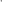 Starosta przedłożyła do rozpatrzenia pismo Komendy Powiatowej Państwowej Straży Pożarnej w Jarocinie nr PF.0332.4.8.4.2021 w sprawie zmian w planie finansowym na 2021 r. Pismo stanowi załącznik nr 4 do protokołu.Komendant zwrócił się o zmiany w planie finansowym na 2021 r. pomiędzy paragrafami. Zarząd jednogłośnie w składzie Starosta, Wicestarosta oraz M. Stolecki wyraził zgodę na zmiany.Ad. pkt. 8Starosta przedłożyła do rozpatrzenia pismo Komendy Powiatowej Państwowej Straży Pożarnej w Jarocinie nr PF.0332.4.8.5.2021 w sprawie zwiększenia dotacji z Funduszu wsparcia PSP. Pismo stanowi załącznik nr 5 do protokołu.Na podstawie rozporządzenia Ministra Spraw Wewnętrznych i Administracji z dnia 23 grudnia 2015 roku w sprawie szczegółowych zasad gospodarki finansowej Funduszu Wsparcia Państwowej Straży Pożarnej (Dz.U^016.6 z dnia 2016.01.04) przekazana, zostanie dotacja dla naszej jednostki:W kwocie 26000,00 zł na dofinansowanie zakupu „Mobilnego symulatora zagrożeń pożarowych“ wraz ż modułem «Las i Jezioro” z Funduszu Wsparcia PSP przy Komendzie Wojewódzkiej PSP w Poznaniu Kwota ta zwiększy wydatki w paragrafie 6060 - wydatki na zakupy inwestycyjne jednostek budżetowych.w kwocie 100000.00 -zł na dofinansowanie zakupu „Specjalnego wielozadaniowego samochodu do zadań kwatermistrzowskich” z Funduszu "Wsparcia PSP przy Komendzie Wojewódzkiej PSP W Poznaniu. Kwota ta zwiększy wydatki w*paragrafie 6060-wydatki na zakupy inwestycyjne jednostek budżetowych.Zarząd jednogłośnie w składzie Starosta, Wicestarosta oraz M. Stolecki podjął decyzję o wprowadzeniu środków, kiedy wpłyną na konto powiatu.Ad. pkt. 9Starosta przedłożyła do rozpatrzenia pismo Komendy Powiatowej Państwowej Straży Pożarnej w Jarocinie nr PF.0332.4.8.7.2021 w sprawie zmian w planie finansowym na 2021 r. Pismo stanowi załącznik nr 6 do protokołu.Komendant zwrócił się o zmiany w planie finansowym na 2021 r. pomiędzy paragrafami. Zarząd jednogłośnie w składzie Starosta, Wicestarosta oraz M. Stolecki wyraził zgodę na zmiany.Ad. pkt. 10Starosta przedłożyła do rozpatrzenia pismo Komendy Powiatowej Państwowej Straży Pożarnej w Jarocinie nr PF.0332.4.8.8.2021 w sprawie zmian w planie finansowym na 2021 r. Pismo stanowi załącznik nr 7 do protokołu.Komendant zwrócił się o zmiany w planie finansowym na 2021 r. pomiędzy paragrafami. Zarząd jednogłośnie w składzie Starosta, Wicestarosta oraz M. Stolecki wyraził zgodę na zmiany.Ad. pkt. 11Starosta przedłożyła do rozpatrzenia pismo Referatu Organizacyjnego, Zamówień Publicznych i Inwestycji nr A-ZPI.3026.1.23.2021.FK w sprawie zmian w planie finansowym na 2021 r. Pismo stanowi załącznik nr 8 do protokołu.Wprowadzenie zmian wynika z faktu podjęcia Uchwały nr XXXII/206/2021 Rady Miejskiej Żerkowa z dnia 06 września 2021 r. w sprawie zmiany uchwały nr XX/ 136/17Rady Miejskiej Żerkowa z dnia 24 stycznia 2017 r. w sprawie wyrażenia zgody na udzielenie Powiatowi Jarocińskiemu pomocy finansowej. W/w uchwałą w 2021 r. został zmniejszona pomoc finansowa o kwotę 87 751,87 zł dla zadania pn. „Przebudowa drogi powiatowej nr 4181 P w zakresie budowy ścieżki rowerowej Jarocin — Wilkowyja — Zerków”. Powyższe powoduje zmianę w WPF (załącznik nr I do niniejszego pisma).Zarząd jednogłośnie w składzie Starosta, Wicestarosta oraz M. Stolecki wyraził zgodę na zmiany.Ad. pkt. 12Zarząd w składzie Starosta, Wicestarosta oraz M. Stolecki	zapoznał się z pismem Referatu Katastru i Gospodarki Nieruchomościami nr GGN-KGN.6845.24.2021.RP dotyczącym protokołu z oględzin lokalu mieszkalnego nr 1 położonego przy ul. Kościuszki. Pismo stanowi załącznik nr 9 do protokołu.Zarząd jednogłośnie w składzie Starosta, Wicestarosta oraz M. Stolecki nie wyraził zgody na remont oraz podjął decyzję o zobowiązaniu Wydziału Geodezji i Gospodarki Nieruchomościami do rozpoczęcia procedury sprzedaży lokalu oraz budynku.Ad. pkt. 13Starosta przedłożyła do rozpatrzenia pismo Referatu Budownictwa i Środowiska 
nr A-BS.3032.8.2021.FS w sprawie zmian w planie finansowym na 2021 r. Pismo stanowi załącznik nr 10 do protokołu.Zmiany w rozdziale 90026 dotyczą zmiany paragrafu wydatków w związku z interpretacją przepisów przez Regionalną Izbę Obrachunkową. Zmiany w rozdziale 90095 wiążą się z propozycją zwiększenia środków w 4300 z przeznaczeniem na edukacyjne akcje proekologiczne oraz na wspomaganie systemów kontrolnych i pomiarowych oraz badań stanu środowiska. Przedłożone zmiany wymagają weryfikacji załącznika do uchwały budżetowej dot. planu dochodów powiatu pochodzących z opłat i kar środowiskowych przeznaczonych na wydatki związane z finansowaniem ochrony środowiska i gospodarki wodnej.Zarząd jednogłośnie w składzie Starosta, Wicestarosta oraz M. Stolecki wyraził zgodę na zmiany.Ad. pkt. 14Starosta przedłożyła do rozpatrzenia pismo Wydziału Oświaty i Spraw Społecznych 
nr O.3026.46.2021 w sprawie zmian w planie finansowym na rok 2021. Pismo stanowi załącznik nr 11 do protokołu.Zmiany dotyczą środków potrzebnych na realizację zadań związanych z organizacją Gali Powiatu Jarocińskiego.Zarząd jednogłośnie w składzie Starosta, Wicestarosta oraz M. Stolecki wyraził zgodę na zmiany.Ad. pkt. 15Starosta przedłożyła do rozpatrzenia pismo Wydziału Oświaty i Spraw Społecznych nr O.3026.47.2021 w sprawie zmian w planie finansowym na rok 2021. Pismo stanowi załącznik nr 12 do protokołu.Zmiany dotyczą środków finansowych pochodzących z rezerwy części oświatowej subwencji ogólnej na zajęcia wspomagające dla Społecznego Liceum Ogólnokształcącego. Podział pozostałej kwoty 39 900 zł przekażą ZSP nr 1 i ZSP nr 2, odpowiednio 24 500 zł i 15 400 zł.Zarząd jednogłośnie w składzie Starosta, Wicestarosta oraz M. Stolecki wyraził zgodę na zmiany.Ad. pkt. 16Starosta przedłożyła do rozpatrzenia pismo Zespołu Szkół Ponadpodstawowych nr 1 
w Jarocinie nr ZSP1.3121.22.2021.GK w sprawie zmian w planie finansowym na 2021 rok. Pismo stanowi załącznik nr 13 do protokołu.W rozdziale 80115 par. 4240- środki zostaną przeznaczone na zakup dwóch tablic szkolnych typu tryptyk białych.W rozdziale 80152 par. 4210- środki są niezbędne na zakup 10 szt. stolików jednoosobowych, pochyłych, o wymiarach 100 x 50 dla nowo przyjętych uczniów z orzeczeniami o potrzebie kształcenia specjalnego.Zarząd jednogłośnie w składzie Starosta, Wicestarosta oraz M. Stolecki wyraził zgodę na zmiany.Ad. pkt. 17Zarząd jednogłośnie w składzie Starosta, Wicestarosta oraz M. Stolecki rozpatrzył pismo Zespołu Szkół Ponadpodstawowych nr 1 w Jarocinie nr ZSP1.413.10.2021 i wyraził zgodę na indywidualne nauczania dla uczennicy klasy trzeciej Liceum nr 3 w roku szkolnym 2021/2022, w ilości 13,5 godzin tygodniowo. Pismo stanowi załącznik nr 14 do protokołu.Ad. pkt. 18Zarząd jednogłośnie w składzie Starosta, Wicestarosta oraz M. Stolecki rozpatrzył pismo Zespołu Szkół Ponadpodstawowych nr 1 w Jarocinie nr ZSP1.413.11.2021 i wyraził zgodę na indywidualne nauczania dla ucznia klasy czwartej Technikum nr 1 w roku szkolnym 2021/2022, w ilości 13,5 godzin tygodniowo. Pismo stanowi załącznik nr 15 do protokołu.Ad. pkt. 19Zarząd jednogłośnie w składzie Starosta, Wicestarosta oraz M. Stolecki rozpatrzył pismo Zespołu Szkół Ponadpodstawowych nr 1 w Jarocinie nr ZSP1.413.9.2021 i wyraził zgodę na indywidualne nauczania dla ucznia klasy drugiej Liceum nr 3 w roku szkolnym 2021/2022, w ilości 15,5 godzin tygodniowo. Pismo stanowi załącznik nr 16 do protokołu.Ad. pkt. 20Zarząd jednogłośnie w składzie Starosta, Wicestarosta oraz M. Stolecki rozpatrzył pismo Zespołu Szkół Ponadpodstawowych nr 1 w Jarocinie nr ZSP1.413.8.2021 i wyraził zgodę na indywidualne nauczania dla ucznia klasy pierwszej Liceum nr 3 w roku szkolnym 2021/2022, w ilości 12 godzin tygodniowo. Pismo stanowi załącznik nr 17 do protokołu.Ad. pkt. 21Starosta przedłożyła do rozpatrzenia pismo Zespołu Szkół Ponadpodstawowych nr 1 
w Jarocinie nr ZSP1.3121.24.2021.GK w sprawie zmian w planie finansowym na 2021 rok. Pismo stanowi załącznik nr 18 do protokołu.W związku ze złożonymi wnioskami dotyczącymi zajęć wspomagających prosimy 
o zwiększenie środków na wydatki wynagrodzeń wraz ze składkami ZUS dla nauczycieli prowadzących te zajęcia.Zarząd jednogłośnie w składzie Starosta, Wicestarosta oraz M. Stolecki wyraził zgodę 
na zmiany.Ad. pkt. 22Zarząd jednogłośnie w składzie Starosta, Wicestarosta oraz M. Stolecki zatwierdził arkusz organizacyjny Zespołu Szkół Ponadpodstawowych nr 1 w Jarocinie. Pismo stanowi załącznik nr 19 do protokołu.Ad. pkt. 23Starosta przedłożyła do rozpatrzenia pismo Zespołu Szkół Ponadpodstawowych 
nr 2 w Jarocinie nr ZSP/3021/2/2021 w sprawie zmian w planie finansowym na 2021 rok. 
Pismo stanowi załącznik nr 20 do protokołu.Zmniejszenie planu we wszystkich paragrafach związane jest z niższymi kwotami wydatków niż planowano. Wykazane oszczędności w kwocie 31 174,00 zł są niezbędne w celu zwiększenia planu w 5 4300. Przewidywana suma wydatków w w/w paragrafie w okresie 
IX — XII/2021 to 108 00000 zł w tym m.in. szkolenie młodocianych na kursach 32 000,00 zł,  przygotowanie do egzaminu na prawo jazdy 32 200,00 zł  organizacja praktyk zawodowych 14 700,00 zł,  opłata za odprowadzenie ścieków i deszczówka 14 900,00 zł, opłata za przeprowadzenie egzaminów zawodowych 3 700,00 zł oraz pozostałe wydatki związane z bieżącym utrzymaniem szkoły takie jak: usługi pocztowe, ochrona mienia, przeglądy i konserwacje, dzierżawa kserokopiarek, prowizje i opłaty.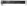 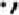 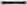 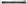 Zarząd jednogłośnie w składzie Starosta, Wicestarosta oraz M. Stolecki wyraził zgodę 
na zmiany.Ad. pkt. 24Starosta przedłożyła do rozpatrzenia pismo Zespołu Szkół Ponadpodstawowych 
nr 2 w Jarocinie nr ZSP/3021/3/2021 w sprawie zmian w planie finansowym na 2021 rok. 
Pismo stanowi załącznik nr 21 do protokołu.Zmiana dotyczy zwiększenia planu wydatków na zajęcia wspomagające.Zarząd jednogłośnie w składzie Starosta, Wicestarosta oraz M. Stolecki wyraził zgodę na zmiany.Ad. pkt. 25Zarząd jednogłośnie w składzie Starosta, Wicestarosta oraz M. Stolecki zatwierdził arkusz organizacyjny Zespołu Szkół Ponadpodstawowych nr 2 w Jarocinie. Pismo stanowi załącznik nr 22 do protokołu.Ad. pkt. 26Starosta przedłożyła do rozpatrzenia pismo Zespołu Szkół Specjalnych w Jarocinie 
nr ZSS.3101.8.2021 w sprawie zmian w planie finansowym na 2021 rok. Pismo stanowi załącznik nr 23 do protokołu.Uzasadnienie zmian:Z dniem 1 września 2019 r, ustawą z 13 czerwca 2019 r. o zmianie ustawy — Karta Nauczyciela oraz niektórych innych ustaw (Dz.U. z 2019 r. poz. 1287) wprowadzono nowy dodatek dla nauczycieli rozpoczynających staż. Zgodnie z tym przepisem nauczyciel stażysta odbywający staż na stopień nauczyciela kontraktowego otrzymuje jednorazowe świadczenie na start 
w wysokości 1.000,00 zł. Świadczenie to jest wypłacane do 30 września roku, w którym nauczyciel rozpoczął staż.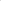 Oszczędności wykazane w 54710 (wpłaty na PPK finansowane przez podmiot zatrudniający) planuje się przeznaczyć na wypłatę ww. świadczenia dla 4 nauczycieli w ramach 53020 (wydatki osobowe niezaliczone do wynagrodzeń).W wyniku analizy planu finansowego jednostki stwierdzono konieczność przesunięć środków w paragrafach płacowych pomiędzy poszczególnymi rozdziałami w celu dostosowania planu wydatków do kosztów wynikających z obowiązującego arkusza organizacyjnego. Zmiany te wynikają m.in. z przekształceń oddziałów oraz przesunięć przydziałów obowiązków nauczycieli pomiędzy poszczególnymi szkotami.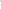 Zmiany w 54440 stanowią korektę odpisu zakładowego funduszu świadczeń socjalnych, Uzyskaną nadwyżkę w kwocie 2.026,00 zł planuje się przeznaczyć na szkolenia pracowników administracji — 600,00 zł oraz zakup energii — 1.426,00 zł.Zarząd jednogłośnie w składzie Starosta, Wicestarosta oraz M. Stolecki wyraził zgodę na zmiany.Ad. pkt. 27Zarząd jednogłośnie w składzie Starosta, Wicestarosta oraz M. Stolecki rozpatrzył pismo Zespołu Szkól Przyrodniczo - Biznesowych w Tarcach nr ZSP-B.405.1.1.2021 i wyraził zgodę na indywidualne nauczania dla uczennicy klasy IV w zawodzie technik technologii żywności do końca roku szkolnego 2021/2022 w wymiarze 12 godzin tygodniowo. Pismo stanowi załącznik nr 24 do protokołu.Ad. pkt. 28Starosta przedłożyła do rozpatrzenia pismo Zespołu Szkół Przyrodniczo - Biznesowych w Tarcach nr ZSP-B.302.10.2021.KD w sprawie zmian w planie finansowym na 2021 r. Pismo stanowi załącznik nr 25 do protokołu.W związku z koniecznością powiększenia bazy dydaktycznej w roku 2020 rozpoczęto adaptację pomieszczenia garażowego na salę lekcyjną. Wykonano prace związane z remontem instalacji grzewczej oraz remontem podłogi. W roku 2021 wygipsowano i pomalowano ściany w ramach istniejącego planu na usługi remontowe. Obecnie zachodzi potrzeba wykonania oświetlenia (koszt 4.100,00 zł) i montażu rolety zewnętrznej ( koszt 16.000,00 zł) do wykorzystywania podczas zaj ęć praktycznych w Technikum Fotografii i Multimediów.Montaż oświetlenia proponuję sfinansować zmniejszeniem planu wydatków na delegacje.Obecna sytuacja pandemiczna znacznie ograniczyła wyjazdy służbowe i w związku z tym proszę o przeniesienie planowanych wydatków na delegacje z Rozdz. 80115 4420 Podróże służbowe zagraniczne, z Rozdziale 80116, 80120, 80151, 80152 4410 Podróże służbowe krajowe, na zwiększenie planu wydatków w Rozdziale 80115 4270 Zakup usług remontowych.Natomiast pokrycie kosztów zadania jakim jest montaż rolety proponuję pokryć zmniejszeniem planu wydatków w Rozdz. 80115 4710 Wpłaty na PPK finansowane przez podmiot zatrudniający.Nadwyżka w planie wpłat na PPK wynika z niewielkiego zainteresowania pracowników. Wykonanie wymienionych zadań ma na celu zwiększenie bazy dydaktycznej i podwyższenie, jakości kształcenia w szkole.Zarząd jednogłośnie w składzie Starosta, Wicestarosta oraz M. Stolecki wyraził zgodę na zmiany.Ad. pkt. 29Starosta przedłożyła do rozpatrzenia pismo Powiatowego Centrum Pomocy Rodzinie 
w Jarocinie nr FN.0710.24.2021.AK odnośnie przeniesienia siedziby. Pismo stanowi załącznik nr 26 do protokołu.Powiatowe Centrum Pomocy Rodzinie w Jarocinie zwrócił się z zapytaniem czy Zarząd Powiatu Jarocińskiego w najbliższej przyszłości planuje przeniesienie siedziby PCPR 
w Jarocinie z budynku dworca w miejsce bardziej dostępne dla klientów?Zarząd w najbliższym czasie nie planuje przeniesienia PCPR w Jarocinie, ponieważ powiat nie posiada w swoich zasobach nieruchomości, która spełniałaby wymogi dla działania jednostki.  Jednakże uważa, że lokalizacja mogłaby być bardziej dostępna dla klientów i nie widzi przeszkód, jeśli Dyrektor PCPR znalazłby dogodne miejsce, do którego mogłaby być przeniesiona jednostka w nieprzewyższających kosztach jak do tej pory. Ad. pkt. 30Starosta przedłożyła do rozpatrzenia pismo Powiatowego Centrum Pomocy Rodzinie 
w Jarocinie nr FN.3011.17.2021.BK w sprawie zmian w planie finansowym na 2021 r. Pismo stanowi załącznik nr 27 do protokołu.Na podstawie pisma Wojewody Wielkopolskiego nr FB-I.3111.283.2021.6 z dnia 16 września 2021 został zwiększony plan dotacji celowych na realizację zadań z zakresu administracji rządowej z rezerwy celowej (cz.83, poz.25) w rozdziale 85205 o kwotę 1 400 zł  
z przeznaczeniem na realizację programów oddziaływań korekcyjno-edukacyjnych dla osób stanowiących przemoc w rodzinie. Środki umieszczone w § 4170 w wysokości 1 400 zł zostaną przeznaczone na wynagrodzenia dla dwóch trenerów realizujących wyżej wymieniony program w roku 2021. Zarząd jednogłośnie w składzie Starosta, Wicestarosta oraz M. Stolecki wyraził zgodę na zmiany.Ad. pkt. 31Zarząd w składzie Starosta, Wicestarosta oraz M. Stolecki przyjął do wiadomości pismo Domu Pomocy Społecznej w Kotlinie nr DK.311.43.2021.KB w sprawie wystąpienia braków środków. Pismo stanowi załącznik nr 28 do protokołu.Dyrektor Domu Pomocy Społecznej im. Marii Kaczyńskiej w Kotlinie, poinformował Zarząd, że w związku z sytuacją pandemiczną i brakiem przyjęć mieszkańców do pełnego obłożenia 
tj. 123 osób (średnie dotychczas wykonane obłożenie na poziomie 119 osób, a w planie przyjęto 123 osoby) oraz przyjętym planem budżetu na 2021r., który w pełni nie pokrywał planowanych minimalnych wydatków do końca 2021 r., mogą wystąpić do końca roku braki środków 
w kwocie około 150.000,-zł.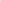 Informuje Zarząd o możliwościach wystąpienia zagrożenia z uwagi na to, że cała sytuacja finansowa będzie uzależniona od wykonanych dochodów i czy otrzymamy dofinansowanie np. z Wielkopolskiego Urzędu Wojewódzkiego. Ponadto istotna będzie jeszcze korekta planu dotacji na działalność bieżącą DPS, która może nastąpić w najbliższym czasie.Ad. pkt. 32Starosta przedłożyła do rozpatrzenia pismo Domu Pomocy Społecznej w Kotlinie nr DK.311.44.2021.KB w sprawie zmian w planie finansowym na 2021 r. Pismo stanowi załącznik nr 29 do protokołu.Dyrektor zwrócił się o zmiany w planie finansowym na 2021 r. pomiędzy paragrafami. Zarząd jednogłośnie w składzie Starosta, Wicestarosta oraz M. Stolecki wyraził zgodę na zmiany.Ad. pkt. 33Starosta przedłożyła do rozpatrzenia pismo Domu Pomocy Społecznej w Kotlinie nr DK.311.45.2021.KB w sprawie zmian w planie finansowym na 2021 r. Pismo stanowi załącznik nr 30 do protokołu.Dyrektor zwrócił się o zmiany w planie finansowym na 2021 r. pomiędzy paragrafami. Zarząd jednogłośnie w składzie Starosta, Wicestarosta oraz M. Stolecki wyraził zgodę na zmiany.Ad. pkt. 34Starosta przedłożyła do rozpatrzenia pismo Domu Pomocy Społecznej w Kotlinie 
nr DK.311.46.2021.KB w sprawie zmian w planie finansowym na 2021 r.. Pismo stanowi załącznik nr 31 do protokołu.Dyrektor zwrócił się o zmiany w planie finansowym na 2021 r. pomiędzy paragrafami. Zarząd jednogłośnie w składzie Starosta, Wicestarosta oraz M. Stolecki wyraził zgodę na zmiany.Ad. pkt. 35Zarząd w składzie Starosta, Wicestarosta oraz M. Stolecki zapoznał się z odpowiedzią na pismo Spółki "Szpital Powiatowy w Jarocinie" nr SZP/P/133/2021 dotyczące rozstrzygnięcia postępowania przetargowego. Pismo stanowi załącznik nr 32 do protokołu.Zarząd Szpitala Powiatowego w Jarocinie w odpowiedzi na pismo z dnia 08.09.2021 r. dotyczące rozstrzygnięcia postępowania przetargowego na realizację zadania pn. „Doposażenie Szpitala Powiatowego w Jarocinie Sp. z o.o.” oraz wniosek o przedstawienie, jakie skutki finansowe spowodowałoby ogłoszenie przetargu w przyszłym roku informuje, iż przesunięcie procedury przetargowej na przyszły rok skutkowałoby tym, że szpital musiałby w związku z kończącą się na koniec stycznia 2022 r. umową na dzierżawę tomografu komputerowego podpisać do czasu rozstrzygnięcia postępowania przetargowego aneks do umowy na dzierżawę tomografu. Na dzień dzisiejszy nie wiadomo czy kwota raty - czynszu dzierżawnego, która wynosi 25.000 zł brutto pozostałaby na tym samym poziomie czy nie byłaby wyższa.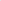 Ad. pkt. 36Starosta przedłożyła do rozpatrzenia wniosek Spółki "Szpital Powiatowy w Jarocinie" nr SZP/P/137/2021 o udzielenie nieoprocentowanej pożyczki. Pismo stanowi załącznik nr 33 do protokołu.W odpowiedzi na Państwa pismo ( F.3021.259.2021.JD2 z dnia 02.09.2021 zwrócił się z prośbą o udzielenie nieoprocentowanej pożyczki w kwocie 1.800.000,00 zł z okresem spłaty od stycznia 2024 do grudnia 2030 ( 83 raty po 21.430,00 zł jedna rata po 21.310,00 zł). 
Pożyczka zostanie przeznaczona na spłatę zobowiązań wymagalnych, co pozwoli na udrożnienie bieżącej działalności Spółki oraz zmniejszy koszty obsługi zadłużenia.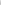 W zakresie Wieloletniego Planu Działania Spółki oraz Programu Naprawczego zostaną one zaktualizowane po doprecyzowaniu przez Ministerstwo Zdrowia warunków zwiększenia przychodów Szpitala ( mówi się o zwiększeniu kwoty dobokaretki — karetka „P” z kwoty3.176,50 zł na 4.186,00 zł, karetka „S” z kwoty 4.238,00 zł na 5.583,00 zł od 1 października 2021 oraz o zwiększeniu 0 7% wyceny w leczeniu szpitalnym ze spłatą od lipca 2021 ). Wyliczenie konkretnych kwot wzrostów z w/w tytułów dla Szpitala w Jarocinie, pozwoli na ujęcie prawidłowych wartości w składanych do Państwa dokumentach.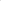 W związku z podjęciem na ostatniej sesji Powiatu uchwały o podwyższeniu kapitału Spółki 
o kwotę 1.007.000,00 zł proszę o przelanie ww. kwoty na konto Spółki w dniu 29 września 2021.Dodatkowo na 30.09.2021 wystąpi płatność odsetek od kredytu inwestycyjnego w wysokości 10.969.11 zł. Kwota nie została ujęta w ostatnim podwyższeniu kapitału. 
Spółka zwraca się z prośbą o uwzględnienie ww. kwoty w kolejnym podwyższeniu kapitału, związanym z zapłatą rat kredytów.Zarząd jednogłośnie w składzie Starosta, Wicestarosta oraz M. Stolecki zwróci się z prośbą do spółki o: - dostarczenie wieloletniego planu działania Spółki.- informację jakie wystąpiło obłożenie pacjentów na oddziałach szpitalnych w Spółce w okresie od stycznia 2021 r. do czerwca 2021 r.- o zestawienie sprzętu, który został zakupiony w 2020 roku na potrzeby Szpitala Powiatowego w Jarocinie.Ad. pkt. 37Zarząd w składzie Starosta, Wicestarosta oraz M. Stolecki przyjął do wiadomości pismo Spółki "Szpital Powiatowy w Jarocinie" nr SZP/P/138/2021 o złożeniu wniosku do Wojewody Wielkopolskiego. Pismo stanowi załącznik nr 34 do protokołu.Wniosek zostanie złożony w następnym tygodniu do Wojewody Wielkopolskiego, dotyczącym: - rezygnacji z dysponowania zespołem karetki „S”- zgłoszenia do systemu drugiego zespołu karetki „P”. Posiadanie zespołu specjalistycznego generuje dodatkowe koszty ( w porównaniu do zespołu „P”) związane z pracą lekarza w składzie karetki.Dotychczasowa stawka dobokaretki „S” wynosi 4.238,00 zł od 1 października zapowiada się wzrost stawki do kwoty 5.583,00 zł. Wynagrodzenie lekarza za dobę pracy w karetce wynosi 2.880,00 zł. Stanowi to 70% kwoty otrzymywanej do 1 października 2021 oraz 52% nowej stawki dobokaretki, przy utrzymaniu dotychczasowej stawki wynagrodzenia dla lekarza.Dodatkowo, występują duże problemy z obsadą dyżurów w zakresie pracy w karetce. Kolejnym argumentem przemawiającym za dokonaniem w/w zmiany jest fakt, że nasz Szpital nie posiada oddziałów kardiologicznego i udarowego i pacjenci transportowani są do ościennych Szpitali.Ad. pkt. 38Starosta przedłożyła do rozpatrzenia pismo Ludowego Zespołu Sportowego w Cielczy 
o wsparcie finansowe. Pismo stanowi załącznik nr 35 do protokołu.Zarząd jednogłośnie w składzie Starosta, Wicestarosta oraz M. Stolecki nie wyraził zgody na wniosek. Istnieje możliwość aplikowania o środki w ramach otwartego konkursu ofert na realizacje zadań powiatu jarocińskiego o charakterze pożytku publicznego, który co roku ogłaszany jest przez Powiat Jarociński. Kolejną możliwością aplikowania o środki jest złożenie wniosku 
do budżetu powiatu do 30 września w celu zabezpieczenia środków na kolejny rok budżetowy.Ad. pkt. 39Prace nad projektem budżetu powiatu na 2022 rok. - część 3. Pismo stanowi załącznik 
nr 36 do protokołu.24 sierpnia 2021 roku Rada Ministrów przyjęła projekt ustawy budżetowej na 2022 r. Jednymi z głównych założeń projektu są:- wzrost PKB 4,6 %,- inflacja 3,3 %,- stopa bezrobocia 5,9 %.Zgodnie z przyjętymi założeniami oraz Rozporządzeniem Rady Ministrów z dnia 14 września 2021 r. w sprawie wysokości minimalnego wynagrodzenia za pracę oraz wysokości minimalnej stawki godzinowej w  2022 r. (Dz. U. z 2021 r. poz. 1690) minimalne wynagrodzenie za pracę w 2022 r. wyniesie 3.010,00 zł brutto (wzrost o 210 zł, natomiast minimalna stawka godzinowa 19,70 zł (wzrost o 1,40 zł). Przy planowaniu wydatków bieżących na przyszły rok należy przyjąć następujące założenia:- wzrost wydatków na wynagrodzenia i pochodne naliczyć w wysokości 5% w stosunku do planu finansowego na dzień 01.01.2021 r.; przy czym wzrost wynagrodzeń należy naliczyć następująco:od planu wynagrodzeń  na dzień 01.01.2021 r. należy wyliczyć wzrost o 5% i z tak otrzymanej puli środków na podwyżki, dokonać zwiększenia wynagrodzeń tak, aby w pierwszej kolejności zabezpieczyć obowiązkowe podwyższenie wynagrodzenia związane ze wzrostem płacy minimalnej do 3.010,00 zł wraz ze wzrostem dodatku stażowego, a pozostałe środki należy dopiero rozdzielić na pozostałych pracowników,- wzrost wydatków bieżących (statutowych) w wysokości 5% w stosunku do planu finansowego  
na dzień 01.01.2021 r. Ad. pkt. 40Zarząd w składzie Starosta, Wicestarosta oraz M. Stolecki przyjął do wiadomości zbiorcze zestawienie przewidywanego wykonania planu wynagrodzeń w placówkach oświatowych w 2021 r. - stan na dzień 31.08.2021 r. Pismo stanowi załącznik nr 37 do protokołu.Wg stanu na 31.08.2021 r. placówki oświatowe łącznie wykazują braki w kwocie ponad 
-122 tys. zł - czyli o ponad 8,4 tys. zł więcej niż na półrocze br.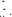 Braki wykazują następujące szkoty: ZSP nr 1 i ZSP nr 2. Przy czym ZSP nr 1 za sierpień zrealizowała najwyższą poprawę kosztów ze wszystkich jednostek i obecne braki wynoszą jedynie -2,3 tys.Kolejny miesiąc ZSP nr 2 wykazuje przyrost braków. Za sierpień to ponad 24 tys. zł. Szkoła nie udzieliła wyjaśnień. Od kwietnia do sierpnia br. przyrost nastąpił w kwocie -228.873,44 zł. Obecnie narastająco wykazują już braki na ponad 417 tys. zł.Pozostałe jednostki za sierpień zrealizowały dodatnie wyniki i narastająco wykazują nadwyżki.W sierpniu niedofinansowanie oświaty zmniejszyło się o 5 tys. zł i obecnie wynosi blisko - 1,984 mln zł.Ad. pkt. 41Zarząd w składzie Starosta, Wicestarosta oraz M. Stolecki zapoznał się z realizacją Zaangażowania Budżetowego. Pismo stanowi załącznik nr 38 do protokołu.Ad. pkt. 42Zarząd w składzie Starosta, Wicestarosta oraz M. Stolecki przyjął do wiadomości pismo Ministra Funduszy i Polityki Regionalnej dotyczące przestrzegania zasad horyzontalnych Pismo stanowi załącznik nr 39 do protokołu.Podobnie jak w poprzednich perspektywach finansowych, jednostki samorządu terytorialnego będą największym beneficjentem projektów unijnych. Jestem przekonany, że doświadczenie zdobyte przez Państwa w ramach poprzednich edycji wdrażania funduszy europejskich pozwoli sprawnie i efektywnie aplikować o środki unijne i realizować projekty współfinansowane z Europejskiego Funduszu Rozwoju Regionalnego oraz Europejskiego Funduszu Społecznego+.W tym kontekście chciałby podkreślić konieczność przestrzegania zasad horyzontalnych wynikających z przepisów unijnych. Jedną z nich jest zasada zapobiegania wszelkiej dyskryminacji ze względu na płeć, rasę lub pochodzenie etniczne, religię lub światopogląd, niepełnosprawność (zapewnienie dostępności dla osób z niepełnosprawnościami), wiek lub orientację seksualną, podczas przygotowywania, wdrażania, monitorowania, sprawozdawczości i ewaluacji programów.Ad. pkt. 43Starosta przedłożyła do rozpatrzenia projekt uchwały Zarządu Powiatu Jarocińskiego w sprawie zatwierdzenia Regulaminu realizacji zadania pn. "Usunięcie i unieszkodliwienie wyrobów zawierających azbest z terenu powiatu jarocińskiego w latach 2021 - 2022".Pismo stanowi załącznik nr 40 do protokołu.Zarząd jednogłośnie w składzie Starosta, Wicestarosta oraz M. Stolecki podjął uchwałę.Ad. pkt. 44Starosta przedłożyła do rozpatrzenia projekt uchwały Zarządu Powiatu Jarocińskiego w sprawie ustalenia wysokości dotacji dla Społecznego Liceum Ogólnokształcącego w Jarocinie. Pismo stanowi załącznik nr 41 do protokołu.Zarząd jednogłośnie w składzie Starosta, Wicestarosta oraz M. Stolecki podjął uchwałę.Ad. pkt. 45Starosta przedłożyła do rozpatrzenia projekt uchwały Zarządu Powiatu Jarocińskiego w sprawie wyrażenia zgody trwałemu zarządcy na zawarcie umowy najmu dużej sali gimnastycznej położonej w budynku przy ul. T. Kościuszki 31 w Jarocinie. Pismo stanowi załącznik nr 42 do protokołu.Zarząd jednogłośnie w składzie Starosta, Wicestarosta oraz M. Stolecki podjął uchwałę.Ad. pkt. 46Starosta przedłożyła do rozpatrzenia projekt uchwały Zarządu Powiatu Jarocińskiego zmieniająca uchwałę w sprawie określenia zadań, na które przeznacza się środki Państwowego Funduszu Rehabilitacji Osób Niepełnosprawnych przekazane przez Prezesa Zarządu Funduszu Powiatowi Jarocińskiemu na 2021 rok. Pismo stanowi załącznik nr 43 do protokołu.Zarząd jednogłośnie w składzie Starosta, Wicestarosta oraz M. Stolecki podjął uchwałę.Ad. pkt. 47Starosta przedłożyła do rozpatrzenia projekt uchwały Zarządu Powiatu Jarocińskiego zmieniającego uchwałę w sprawie uchwalenia budżetu Powiatu Jarocińskiego na 2021 rok. Pismo stanowi załącznik nr 44 do protokołu.Zarząd jednogłośnie w składzie Starosta, Wicestarosta oraz M. Stolecki podjął uchwałę.Ad. pkt. 48Starosta przedłożyła do rozpatrzenia projekt uchwały Zarządu Powiatu Jarocińskiego w sprawie zaopiniowania propozycji zaliczenia drogi w miejscowości Kotlin do kategorii dróg gminnych oraz ustalenia jej przebiegu. Pismo stanowi załącznik nr 45 do protokołu.Zarząd jednogłośnie w składzie Starosta, Wicestarosta oraz M. Stolecki podjął uchwałę.Ad. pkt. 49Zarząd jednogłośnie w składzie Starosta, Wicestarosta oraz M. Stolecki zatwierdził projekt uchwały Rady Powiatu Jarocińskiego w sprawie podwyższenia kapitału zakładowego Spółki pod firmą: „Szpital Powiatowy w Jarocinie” Spółka z ograniczoną odpowiedzialnością z siedzibą w Jarocinie, pokrycia powyższego kapitału zakładowego wkładem pieniężnym oraz objęcia przez Powiat Jarociński wszystkich nowoutworzonych udziałów w Spółce. Projekt uchwały stanowi załącznik nr 46 do protokołu.Ad. pkt. 50Zarząd jednogłośnie w składzie Starosta, Wicestarosta oraz M. Stolecki zatwierdził projekt uchwały Rady Powiatu Jarocińskiego zmieniająca uchwałę w sprawie ustalenia Wieloletniej Prognozy Finansowej Powiatu Jarocińskiego na lata 2021 - 2030. Projekt uchwały stanowi załącznik nr 47 do protokołu.Ad. pkt. 51Zarząd jednogłośnie w składzie Starosta, Wicestarosta oraz M. Stolecki zatwierdził projekt uchwały Rady Powiatu Jarocińskiego zmieniającej uchwałę w sprawie uchwalenia budżetu Powiatu Jarocińskiego na 2021 r. Projekt uchwały stanowi załącznik nr 48 do protokołu.Ad.pkt.52Sprawy pozostałe.Starosta z uwagi na wyczerpanie porządku obrad zakończyła posiedzenie Zarządu 
i podziękował wszystkim za przybycie.Protokołowała Agnieszka PrzymusińskaCzłonkowie ZarząduL. Czechak - 	    Przew. Zarządu…………………...K. Szymkowiak - Członek Zarządu…………………M. Stolecki  – 	    Członek Zarządu…………………. 